DSWD DROMIC Report #13 on Typhoon “JOLINA” as of 18 September 2021, 6PMSituation OverviewOn 06 September 2021at around 2:00 AM, the center of Tropical Depression “JOLINA” was estimated based on all available data at 310 km East Southeast of Guiuan, Eastern Samar (10.1°N, 128.4°E) with maximum sustained winds of 45 km/h near the center and gustiness of up to 55 km/h. On the same day, “JOLINA” intensified into a Typhoon and made its first landfall in Hernani, Eastern Samar at around 10:00 PM. On 07 September 2021, it made another landfall in Daram, Samar at 2:00 AM, third in Santo Niño, Samar at 3:40 AM, fourth in Almagro, Samar at 6:30 AM, fifth in Tagapul-an, Samar at 7:50 AM and sixth in Dimasalang, Masbate at 10:00 AM. On 08 September 2021, as “JOLINA” weakened into Severe Tropical Storm, it made its seventh landfall in Torrijos, Marinduque at 12:50 AM, eight in San Juan, Batangas, and finally, it made its ninth landfall in Mariveles, Bataan as Tropical Storm. “JOLINA” left the Philippine Area of Responsibility (PAR) and re-intensified into a Severe Tropical Storm over the West Philippine Sea on 09 September 2021.Source: DOST-PAGASA Tropical Cyclone BulletinStatus of Affected Areas and PopulationA total of 89,866 families or 352,223 persons were affected by Typhoon “Jolina” in 1,559 Barangays in Regions NCR, III, CALABARZON, MIMAROPA, V, VI, and VIII (see Table 1).Table 1. Number of Affected Families / Persons Note: Ongoing assessment and validation are continuously being conducted. Source: DSWD-Field Offices (FOs)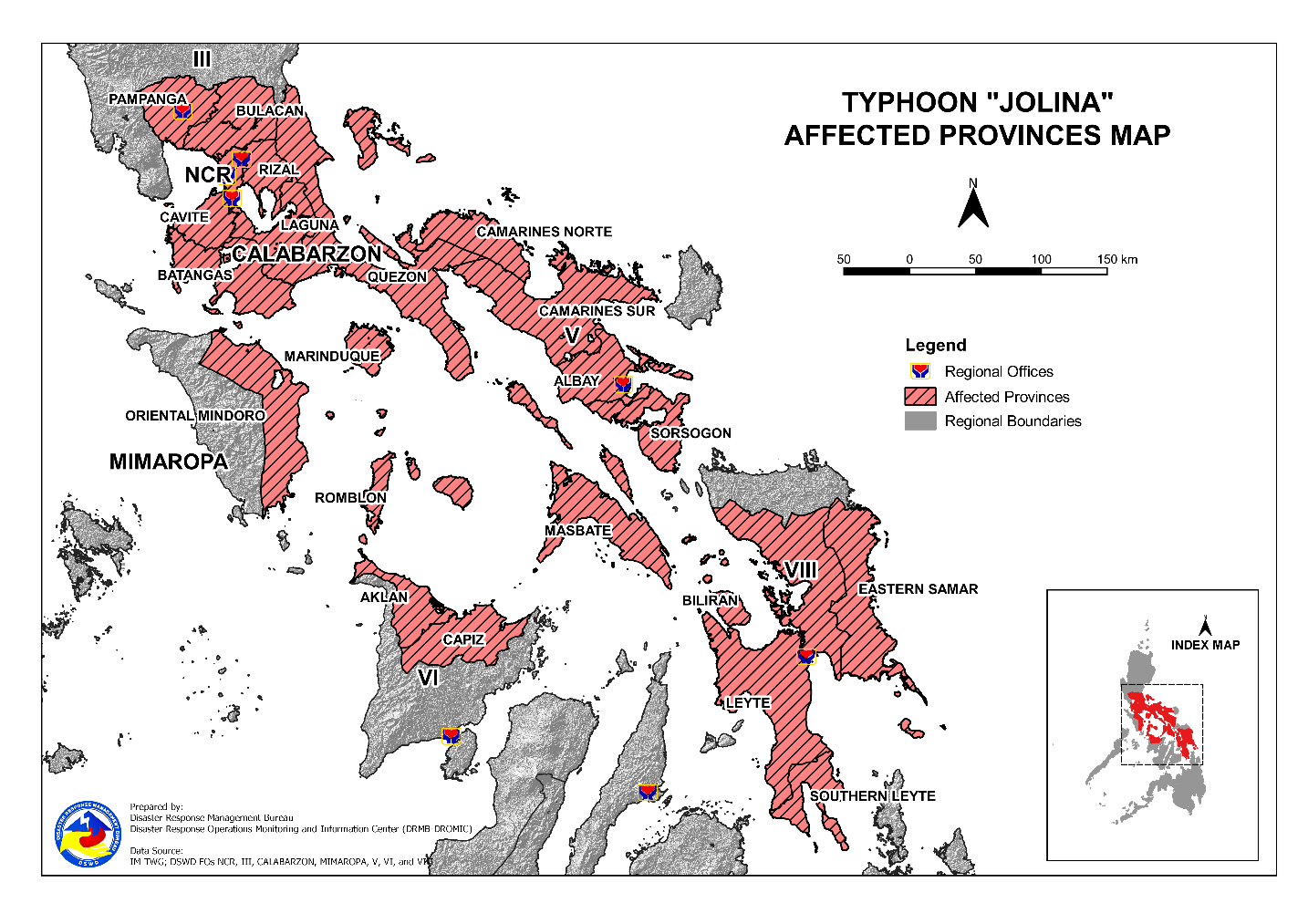 Status of Displaced PopulationInside Evacuation CentersThere are 355 families or 1,486 persons currently taking temporary shelter in 54 evacuation centers in Regions CALABARZON, VI and VIII (see Table 2).Table 2. Number of Displaced Families / Persons Inside Evacuation Centers Note: Ongoing assessment and validation are continuously being conducted. Source: DSWD-FOsOutside Evacuation CentersThere are 3,962 families or 16,351 persons temporarily staying with their relatives and/or friends in Regions CALABARZON and VI (see Table 3).Table 3. Number of Displaced Families / Persons Outside Evacuation CentersNote: Ongoing assessment and validation are continuously being conducted. Source: DSWD-FOsTotal Displaced PopulationThere are 4,317 families or 17,837 persons temporarily staying either in evacuation centers or with their relatives and/or friends in Regions CALABARZON, VI, and VIII (see Table 4).Table 4. Total Number of Displaced Families / Persons Note: Ongoing assessment and validation are continuously being conducted. Source: DSWD-FOsDamaged HousesA total of 17,655 houses were damaged; of which, 987 are totally damaged and 16,668 are partially damaged in Regions CALABARZON, MIMAROPA, V, VI and VIII (see Table 5).Table 5. Number of Damaged Houses Note: Ongoing assessment and validation are continuously being conducted. Source: DSWD-FOsCost of Humanitarian Assistance ProvidedA total of ₱3,083,960.10 worth of assistance was provided to the affected families; of which, ₱ 902,853.10 from DSWD and ₱2,181,107.00 from the Local Government Units (LGUs) (see Table 6).Table 6. Cost of Assistance Provided to Affected Families / PersonsNote: The assistance provided in Boac, Marinduque was intended for the families who pre-emptively evacuated due to the possible effects of Typhoon “Jolina”.Source: DSWD-FOsResponse Actions and InterventionsStandby Funds and Prepositioned Relief Stockpile Note: The Inventory Summary is as of 18 September 2021, 4PM.Source: DSWD-National Resource and Logistics Management Bureau (NRLMBStandby Funds ₱403.15 million Quick Response Fund (QRF) at the DSWD-Central Office.₱27.95 million available at DSWD-FOs NCR, III, CALABARZON, MIMAROPA, V, VI, and VIII.₱31.33 million in other DSWD-FOs which may support the relief needs of the displaced families due to Typhoon “JOLINA” through inter-FO augmentation.Prepositioned FFPs and Other Relief Items72,832 FFPs available in Disaster Response Centers; of which, 67,798 FFPs are at the National Resource Operations Center (NROC), Pasay City and 5,034 FFPs are at the Visayas Disaster Response Center (VDRC), Cebu City.133,308 FFPs available at DSWD-FOs NCR, III, CALABARZON, MIMAROPA, V, VI, and VIII.187,029 FFPs in other DSWD-FOs which may support the relief needs of the displaced families due to Typhoon “JOLINA” through inter-FO augmentation.₱670.88 million worth of other FNIs at NROC, VDRC and DSWD-FO warehouses countrywide.Food and Non-Food ItemsDSWD-FO NCRDSWD-FO CARDSWD-FO IDSWD-FO CALABARZONDSWD-FO VDSWD-FO VIDSWD-FO VIIICamp Coordination and Camp ManagementDSWD-FO NCRDSWD-FO CALABARZONDSWD-FO MIMAROPADSWD-FO VIIIInternally Displaced Person (IDP) Protection DSWD-FO CALABARZONOther ActivitiesDSWD-FO NCRDSWD-FO CARDSWD-FO IDSWD-FO IIDSWD-FO IIIDSWD-FO CALABARZONDSWD-FO MIMAROPADSWD-FO VDSWD-FO VIDSWD-FO VIIIDSWD-FO X*****The Disaster Response Operations Monitoring and Information Center (DROMIC) of DSWD-DRMB is closely coordinating with the concerned DSWD-FOs for significant disaster response updates and assistance provided.REGION / PROVINCE / MUNICIPALITY REGION / PROVINCE / MUNICIPALITY  NUMBER OF AFFECTED  NUMBER OF AFFECTED  NUMBER OF AFFECTED REGION / PROVINCE / MUNICIPALITY REGION / PROVINCE / MUNICIPALITY  Barangays  Families  Persons GRAND TOTALGRAND TOTAL 1,559 89,866 352,223 NCRNCR6  63  247 Metro ManilaMetro Manila6  63  247 Caloocan CityCaloocan City115Manila CityManila City11144Muntinlupa CityMuntinlupa City346181Taguig CityTaguig City1517REGION IIIREGION III11 2,288 7,482 BulacanBulacan10 2,284 7,464 Angat 1 13 61 Baliuag 2 773  2,706 Bustos 4 172 664 Marilao 2  1,305  3,915 Pandi 1 21 118 PampangaPampanga1  4  18 City of San Fernando (capital) 1 4 18 CALABARZONCALABARZON992 21,929 85,070 BatangasBatangas489 11,133 43,922 Agoncillo 13 99 456 Alitagtag 11 77 277 Balayan 15 349  1,422 Balete 3 86 371 Batangas City (capital) 17 267  1,002 Bauan 21 234  1,043 Calaca 24 548  2,078 Calatagan 4 16 54 Cuenca 19 288  1,255 Ibaan 20 194 880 Lemery 24 366  1,493 Lian 17  1,242  4,895 Lipa City 16 145 694 Lobo 20 515  1,925 Malvar 2 10 40 Nasugbu 28  2,791  9,286 Padre Garcia 14 190  1,004 Rosario 32 315  1,340 San Jose 11 40 221 San Juan 38 944  3,978 San Luis 20 301  1,317 San Nicolas 14 117 506 San Pascual 17 369  1,507 Santa Teresita 15 97 494 Santo Tomas 2 12 52 Taal 28 869  3,224 Talisay 1 23 103 City of Tanauan 7 150 648 Taysan 17 171 799 Tingloy 7 99 286 Tuy 12 209  1,272 CaviteCavite53 1,467 5,062 Bacoor 12 63 243 Carmona 2 12 46 Cavite City 1 9 34 Imus 4 110 310 Kawit 4 42 174 Maragondon 5 357  1,350 Naic 2 179 565 Noveleta 6 292 969 Silang 5 40 187 Tagaytay City 2 15 48 Tanza 3 17 63 Ternate 7 331  1,073 LagunaLaguna112 1,957 7,890 Alaminos 7 27 110 Bay 4 17 81 Biñan 16 435  1,820 Cabuyao 6 74 296 City of Calamba 14 548  2,141 Cavinti 1 1 7 Famy 1 5 20 Kalayaan 2 5 17 Liliw 4 10 37 Los Baños 9 80 325 Mabitac 1 6 27 Magdalena 2 23 82 Majayjay 1 1 9 Nagcarlan 4 55 159 Paete 2 19 64 Pagsanjan 3 34 131 Pakil 2 62 288 Pangil 2 7 27 Pila 1 1 3 San Pablo City 3 34 121 San Pedro 3 50 209 Santa Cruz (capital) 3 17 53 Santa Maria 10 204 739 City of Santa Rosa 10 238  1,107 Siniloan 1 4 17 QuezonQuezon333 7,316 27,986 Agdangan 2 32 95 Alabat 19 458  1,514 Atimonan 14 153 454 Buenavista 7 63 235 Calauag 1 13 42 Candelaria 7 42 161 Catanauan 4 60 191 Dolores 7 40 163 General Luna 9 51 171 General Nakar 1 14 52 Guinayangan 3 6 58 Gumaca 30 548  2,045 Infanta 7 33 132 Lucena City (capital) 23  1,123  4,674 Macalelon 10 54 203 Mauban 9 37 138 Mulanay 26  1,267  4,573 Padre Burgos 14 843  3,296 Pagbilao 8 60 221 Perez 4 24 79 Pitogo 23 213 882 Plaridel 8 112 341 Quezon 5 31 113 Real 2 57 231 Sampaloc 7 63 191 San Andres 7 406  1,331 San Antonio 21 366  1,918 San Francisco (Aurora) 3 51 229 Sariaya 14 392  1,437 Tagkawayan 2 19 80 City of Tayabas 7 62 249 Tiaong 21 550  2,259 Unisan 8 73 228 RizalRizal5  56  210 City of Antipolo 1 1 8 San Mateo 2 30 117 Taytay 2 25 85 MIMAROPAMIMAROPA44  395 1,394 MarinduqueMarinduque12  134  394 Buenavista 5 54 175 Gasan 3 24 85 Santa Cruz 2 11 39 Torrijos 2 45 95 Oriental MindoroOriental Mindoro15  104  433 Baco 1 15 50 City of Calapan (capital) 9 24 94 Pola 1 2 8 Puerto Galera 4 63 281 RomblonRomblon17  157  567 Alcantara 2 6 20 Banton 3 39 115 Corcuera 8 88 314 Ferrol 1 1 2 Odiongan 1 19 96 Santa Fe 2 4 20 REGION VREGION V216 10,125 40,760 AlbayAlbay89 3,684 12,938 Camalig 13 681  2,346 Daraga (Locsin) 1 20 71 Guinobatan 5 472  1,434 Jovellar 4 55 195 Legazpi City (capital) 1 215 760 Libon 11 224 818 City of Ligao 22 400  1,417 Malilipot 5 549  2,247 Manito 1 13 33 Oas 8 88 365 Pio Duran 5 402  1,378 Polangui 7 195 681 Santo Domingo (Libog) 1 4 18 Tiwi 5 366  1,175 Camarines NorteCamarines Norte2  7  17 Vinzons 2 7 17 Camarines SurCamarines Sur9  374 1,419 Baao 1 67 251 Del Gallego 2 36 160 Magarao 1 1 5 Pasacao 5 270  1,003 MasbateMasbate109 6,020 26,200 Batuan 5 307  1,196 Cataingan 3 18 89 Cawayan 7 92 337 Esperanza 3 16 47 City of Masbate (capital) 11 163 769 Mobo 14  1,008  5,644 Monreal 2 7 38 Palanas 13 355  1,705 Pio V. Corpuz (Limbuhan) 11 583  2,012 San Fernando 2 16 78 San Jacinto 4 56 217 San Pascual 16  3,047  12,718 Uson 18 352  1,350 SorsogonSorsogon7  40  186 Irosin 7 40 186 REGION VIREGION VI45 3,664 15,180 AklanAklan16 2,485 9,869 Buruanga 7  2,441  9,738 Malay 9 44 131 AntiqueAntique17  615 2,990 Hamtic 7 324  1,439 San Jose (capital) 1 7 35 Culasi 4 13 53 Libertad 2 262  1,428 Sebaste 3 9 35 CapizCapiz4  202  796 President Roxas 3 189 751 Roxas City (capital) 1 13 45 Negros OccidentalNegros Occidental8  362 1,525 La Castellana 1 18 56 Moises Padilla (Magallon) 1 57 208 Pontevedra 6 287  1,261 REGION VIIIREGION VIII245 51,402 202,090 BiliranBiliran35  548 2,583 Almeria 1 5 25 Kawayan 14 123 606 Naval (capital) 8 30 121 Biliran 1 13 36 Cabucgayan 4 38 100 Caibiran 1 10 50 Culaba 4 133 665 Maripipi 2 196 980 Eastern SamarEastern Samar119 44,384 170,595 San Julian 1 9 41 Balangiga 13  4,336  15,921 Balangkayan 1 65 260 General MacArthur 30  3,284  14,702 Giporlos 1 352  1,408 Guiuan 1 476  1,885 Hernani 8  2,634  9,729 Lawaan 16  3,787  13,435 Llorente 1  5,963  21,306 Maydolong 20  4,145  15,418 Mercedes 1  1,187  4,748 Quinapondan 25  16,291  65,164 Salcedo 1  1,855  6,578 LeyteLeyte27 2,063 8,971 Babatngon 1 12 48 Santa Fe 7 809  3,236 Burauen 7 662  3,310 Dulag 2 126 504 Villaba 1 13 65 Isabel 1 6 40 Ormoc City 8 435  1,768 Western SamarWestern Samar63 4,406 19,940 Almagro 2 24 99 Calbayog City 1 1 4 Santo Nino 1 378  1,890 Tarangnan 19 401  2,005 Pinabacdao 1 1 5 San Sebastian 14  2,290  9,382 Talalora 1 6 30 Villareal 1 1 5 Zumarraga 23  1,304  6,520 Southern LeyteSouthern Leyte1  1  1 City of Maasin (capital) 1 1 1 REGION / PROVINCE / MUNICIPALITY REGION / PROVINCE / MUNICIPALITY  NUMBER OF EVACUATION CENTERS (ECs)  NUMBER OF EVACUATION CENTERS (ECs)  NUMBER OF DISPLACED  NUMBER OF DISPLACED  NUMBER OF DISPLACED  NUMBER OF DISPLACED REGION / PROVINCE / MUNICIPALITY REGION / PROVINCE / MUNICIPALITY  NUMBER OF EVACUATION CENTERS (ECs)  NUMBER OF EVACUATION CENTERS (ECs)  INSIDE ECs  INSIDE ECs  INSIDE ECs  INSIDE ECs REGION / PROVINCE / MUNICIPALITY REGION / PROVINCE / MUNICIPALITY  NUMBER OF EVACUATION CENTERS (ECs)  NUMBER OF EVACUATION CENTERS (ECs)  Families  Families  Persons   Persons  REGION / PROVINCE / MUNICIPALITY REGION / PROVINCE / MUNICIPALITY  CUM  NOW  CUM  NOW  CUM  NOW GRAND TOTALGRAND TOTAL 992  54 15,698  355 59,419 1,486 NCRNCR 6 -  63 -  247 - Metro ManilaMetro Manila 6 -  63 -  247 - Caloocan CityCaloocan City1-1-5-Manila CityManila City1-11-44-Muntinlupa CityMuntinlupa City3-46-181-Taguig CityTaguig City1-5-17-REGION IIIREGION III 16 -  854 - 3,070 - BulacanBulacan 15 -  850 - 3,052 - Angat2  - 13  - 61  - Baliuag8  - 773  -  2,706  - Bustos4  - 43  - 167  - Pandi1  - 21  - 118  - PampangaPampanga 1 -  4 -  18 - City of San Fernando (capital)1  - 4  - 18  - CALABARZONCALABARZON 624  18 9,335  290 34,972 1,226 BatangasBatangas 118  7 2,172  51 8,617  231 Alitagtag5  - 24  - 92  - Balayan13 2 235 6 949 67 Balete4  - 24  - 102  - Batangas City (capital)16  - 248  - 920  - Calaca8  - 399  -  1,530  - Calatagan1  - 12  - 42  - Cuenca10  - 62  - 261  - Lemery12 3 314 30  1,240 98 Lian2  - 39  - 165  - Lipa City2  - 64 3 288 8 Lobo3  - 20  - 75  - Nasugbu16 2 374 12  1,405 58 Padre Garcia4  - 70  - 411  - San Jose2  - 2  - 9  - San Pascual5  - 53  - 176  - Santo Tomas2  - 12  - 52  - Taal2  - 33  - 124  - Talisay1  - 23  - 103  - City of Tanauan7  - 124  - 531  - Tingloy1  - 5  - 26  - Tuy2  - 35  - 116  - CaviteCavite 52 - 1,117 - 3,741 - Bacoor11  - 53  - 193  - Carmona2  - 12  - 46  - Cavite City1  - 9  - 34  - Imus4  - 110  - 310  - Kawit4  - 42  - 174  - Maragondon4  - 17  - 79  - Naic2  - 179  - 565  - Noveleta7  - 292  - 969  - Silang5  - 40  - 187  - Tagaytay City2  - 15  - 48  - Tanza3  - 17  - 63  - Ternate7  - 331  -  1,073  - LagunaLaguna 105  10 1,791  236 7,210  983 Bay5  - 17  - 81  - Biñan18 4 435 176  1,820 722 Cabuyao6 3 74 10 296 48 City of Calamba15  - 546  -  2,135  - Famy1  - 2  - 10  - Kalayaan2  - 3  - 8  - Liliw3  - 9  - 31  - Los Baños10  - 80  - 325  - Mabitac1 1 6 6 27 27 Magdalena3  - 23  - 82  - Majayjay1  - 1  - 9  - Nagcarlan4  - 55  - 159  - Paete2  - 19  - 64  - Pangil2  - 7  - 27  - Pila1  - 1  - 3  - San Pablo City2  - 31  - 109  - San Pedro3 2 50 44 209 186 Santa Cruz (capital)4  - 17  - 53  - Santa Maria9  - 173  - 638  - City of Santa Rosa12  - 238  -  1,107  - Siniloan1  - 4  - 17  - QuezonQuezon 344 - 4,199 - 15,194 - Alabat27  - 358  -  1,169  - Atimonan15  - 153  - 454  - Buenavista10  - 63  - 235  - Calauag1  - 13  - 42  - Candelaria5  - 24  - 88  - Catanauan5  - 60  - 191  - Dolores1  - 6  - 16  - General Luna7  - 29  - 106  - General Nakar1  - 14  - 52  - Guinayangan4  - 6  - 58  - Gumaca36  - 262  - 978  - Infanta7  - 33  - 132  - Lucena City (capital)33  - 944  -  3,859  - Macalelon10  - 54  - 203  - Mauban9  - 37  - 138  - Mulanay45  - 653  -  2,009  - Padre Burgos16  - 59  - 166  - Pagbilao7  - 57  - 210  - Perez4  - 15  - 44  - Pitogo18  - 125  - 487  - Plaridel8  - 77  - 246  - Quezon6  - 31  - 113  - Real3  - 57  - 231  - Sampaloc4  - 39  - 112  - San Andres16  - 325  -  1,155  - San Antonio7  - 54  - 250  - San Francisco (Aurora)5  - 51  - 229  - Sariaya9  - 338  -  1,185  - Tagkawayan2  - 19  - 80  - City of Tayabas8  - 48  - 194  - Tiaong11  - 158  - 667  - Unisan4  - 37  - 95  - RizalRizal 5  1  56  3  210  12 City of Antipolo1  - 1  - 8  - San Mateo2  - 30  - 117  - Taytay2 1 25 3 85 12 MIMAROPAMIMAROPA 42 -  345 - 1,171 - MarinduqueMarinduque 13 -  134 -  394 - Buenavista5  - 54  - 175  - Gasan4  - 24  - 85  - Santa Cruz2  - 11  - 39  - Torrijos2  - 45  - 95  - Oriental MindoroOriental Mindoro 11 -  72 -  303 - Baco1  - 15  - 50  - City of Calapan (capital)4  - 12  - 47  - Pola1  - 2  - 8  - Puerto Galera5  - 43  - 198  - RomblonRomblon 18 -  139 -  474 - Alcantara3  - 6  - 20  - Banton3  - 39  - 115  - Corcuera8  - 88  - 314  - Ferrol1  - 1  - 2  - Odiongan1  - 1  - 3  - Santa Fe2  - 4  - 20  - REGION VREGION V 243 - 4,293 - 16,677 - AlbayAlbay 100 - 1,954 - 6,958 - Camalig8  - 164  - 716  - Daraga (Locsin)1  - 20  - 71  - Guinobatan4  - 472  -  1,434  - Jovellar3  - 26  - 93  - Legazpi City (capital)2  - 35  - 137  - Libon9  - 67  - 277  - City of Ligao33  - 400  -  1,417  - Malilipot4  - 96  - 373  - Manito1  - 13  - 33  - Oas12  - 88  - 365  - Pio Duran8  - 232  - 809  - Polangui11  - 188  - 664  - Santo Domingo (Libog)1  - 4  - 18  - Tiwi3  - 149  - 551  - Camarines NorteCamarines Norte 2 -  7 -  17 - Vinzons2  - 7  - 17  - Camarines SurCamarines Sur 32 -  353 - 1,339 - Baao11  - 67  - 251  - Del Gallego2  - 36  - 160  - Magarao1  - 1  - 5  - Pasacao18  - 249  - 923  - MasbateMasbate 108 - 1,939 - 8,177 - Batuan3  - 87  - 385  - Cataingan1  - 13  - 57  - Cawayan6  - 84  - 307  - Esperanza1  - 12  - 36  - City of Masbate (capital)11  - 163  - 769  - Mobo19  - 707  -  3,436  - Monreal2  - 7  - 38  - Palanas9  - 45  - 184  - Pio V. Corpuz (Limbuhan)18  - 298  - 999  - San Fernando2  - 16  - 78  - San Jacinto4  - 54  - 208  - San Pascual11  - 112  - 369  - Uson21  - 341  -  1,311  - SorsogonSorsogon 1 -  40 -  186 - Irosin1  - 40  - 186  - REGION VIREGION VI 38  34  183  41  636  161 AklanAklan 28  28  40  3  115  16 Buruanga18 18 16  - 52  - Malay10 10 24 3 63 16 AntiqueAntique 4  3  59  4  193  14 Hamtic2 2 54  - 177  - Libertad1  - 1  - 2  - Sebaste1 1 4 4 14 14 CapizCapiz 2  2  25  25  84  84 President Roxas1 1 12 12 39 39 Roxas City (capital)1 1 13 13 45 45 Negros OccidentalNegros Occidental 4  1  59  9  244  47 Moises Padilla (Magallon)1 1 9 9 47 47 Pontevedra3  - 50  - 197  - REGION VIIIREGION VIII 23  2  625  24 2,646  99 Eastern SamarEastern Samar 9 -  154 -  715 - Balangiga7  - 99  - 495  - Quinapondan1  - 50  - 200  - Salcedo1  - 5  - 20  - LeyteLeyte 12 -  447 - 1,832 - Santa Fe2  - 6  - 24  - Isabel1  - 6  - 40  - Ormoc City9  - 435  -  1,768  - Western SamarWestern Samar 2  2  24  24  99  99 Almagro2 2 24 24 99 99 REGION / PROVINCE / MUNICIPALITY REGION / PROVINCE / MUNICIPALITY  NUMBER OF DISPLACED  NUMBER OF DISPLACED  NUMBER OF DISPLACED  NUMBER OF DISPLACED REGION / PROVINCE / MUNICIPALITY REGION / PROVINCE / MUNICIPALITY  OUTSIDE ECs  OUTSIDE ECs  OUTSIDE ECs  OUTSIDE ECs REGION / PROVINCE / MUNICIPALITY REGION / PROVINCE / MUNICIPALITY  Families  Families  Persons  Persons REGION / PROVINCE / MUNICIPALITY REGION / PROVINCE / MUNICIPALITY  CUM  NOW  CUM  NOW GRAND TOTALGRAND TOTAL18,408 3,962 73,818 16,351 REGION IIIREGION III 129 -  497 - BulacanBulacan 129 -  497 - Bustos 129  -  497  - CALABARZONCALABARZON12,594 3,940 50,098 16,282 BatangasBatangas8,961 3,937 35,305 16,271 Agoncillo 99  -  456  - Alitagtag 53  53  185  185 Balayan 114  105  473  440 Balete 62  -  269  - Batangas City (capital) 19  -  82  - Bauan 234  129 1,043  589 Calaca 149  -  548  - Calatagan 4  -  12  - Cuenca 226  -  994  - Ibaan 194  -  880  - Lemery 52  6  253  38 Lian1,203 1,203 4,730 4,730 Lipa City 81  -  406  - Lobo 495  - 1,850  - Malvar 10  10  40  40 Nasugbu2,417  745 7,881 2,893 Padre Garcia 120  88  593  433 Rosario 315  38 1,340  148 San Jose 38  6  212  42 San Juan 944  2 3,978  11 San Luis 301  299 1,317 1,307 San Nicolas 117  117  506  506 San Pascual 316  39 1,331  203 Santa Teresita 97  87  494  441 Taal 836  836 3,100 3,100 City of Tanauan 26  -  117  - Taysan 171  -  799  9 Tingloy 94  -  260  - Tuy 174  174 1,156 1,156 CaviteCavite 350 - 1,321 - Bacoor 10  -  50  - Maragondon 340  - 1,271  - LagunaLaguna 166 -  680 - Alaminos 27  -  110  - City of Calamba 2  -  6  - Cavinti 1  -  7  - Famy 3  -  10  - Kalayaan 2  -  9  - Liliw 1  -  6  - Pagsanjan 34  -  131  - Pakil 62  -  288  - San Pablo City 3  -  12  - Santa Maria 31  -  101  - QuezonQuezon3,117  3 12,792  11 Agdangan 32  -  95  - Alabat 100  -  345  - Candelaria 18  -  73  - Dolores 34  -  147  - General Luna 22  -  65  - Gumaca 286  - 1,067  - Lucena City (capital) 179  -  815  - Mulanay 614  - 2,564  - Padre Burgos 784  - 3,130  - Pagbilao 3  3  11  11 Perez 9  -  35  - Pitogo 88  -  395  - Plaridel 35  -  95  - Sampaloc 24  -  79  - San Andres 81  -  176  - San Antonio 312  - 1,668  - Sariaya 54  -  252  - City of Tayabas 14  -  55  - Tiaong 392  - 1,592  - Unisan 36  -  133  - MIMAROPAMIMAROPA 55 -  242 - MarinduqueMarinduque 5 -  19 - Buenavista 5  -  19  - Oriental MindoroOriental Mindoro 32 -  130 - City of Calapan (capital) 12  -  47  - Puerto Galera 20  -  83  - RomblonRomblon 18 -  93 - Odiongan 18  -  93  - REGION VREGION V5,222 - 21,598 - AlbayAlbay1,618 - 5,617 - Camalig 517  - 1,630  - Jovellar 29  -  102  - Legazpi City (capital) 180  -  623  - Libon 157  -  541  - Malilipot 453  - 1,874  - Pio Duran 58  -  206  - Polangui 7  -  17  - Tiwi 217  -  624  - Camarines SurCamarines Sur 21 -  80 - Pasacao 21  -  80  - MasbateMasbate3,583 - 15,901 - Batuan 4  -  12  - Cataingan 5  -  32  - Esperanza 4  -  11  - Mobo 301  - 2,208  - Palanas 95  -  389  - Pio V. Corpuz (Limbuhan) 226  -  852  - San Jacinto 2  -  9  - San Pascual2,935  - 12,349  - Uson 11  -  39  - REGION VIREGION VI 408  22 1,383  69 AklanAklan 90  19  321  59 Buruanga 71  -  262  - Malay 19  19  59  59 AntiqueAntique 46  2  171  6 Hamtic 29  -  91  - San Jose (capital) 7  -  35  - Culasi 4  -  19  - Libertad 4  -  20  - Sebaste 2  2  6  6 CapizCapiz 1  1  4  4 President Roxas 1  1  4  4 Negros OccidentalNegros Occidental 271 -  887 - La Castellana 18  -  56  - Moises Padilla (Magallon) 48  -  161  - Pontevedra 205  -  670  - REGION / PROVINCE / MUNICIPALITY REGION / PROVINCE / MUNICIPALITY  TOTAL DISPLACED SERVED  TOTAL DISPLACED SERVED  TOTAL DISPLACED SERVED  TOTAL DISPLACED SERVED REGION / PROVINCE / MUNICIPALITY REGION / PROVINCE / MUNICIPALITY  Families  Families  Persons  Persons REGION / PROVINCE / MUNICIPALITY REGION / PROVINCE / MUNICIPALITY  Total Families  Total Families  Total Persons  Total Persons REGION / PROVINCE / MUNICIPALITY REGION / PROVINCE / MUNICIPALITY  CUM  NOW  CUM  NOW GRAND TOTALGRAND TOTAL34,064 4,317 133,047 17,837 NCRNCR 63 -  247 - Metro ManilaMetro Manila 63 -  247 - Caloocan CityCaloocan City1-5-Manila CityManila City11-44-Muntinlupa CityMuntinlupa City46-181-Taguig CityTaguig City5-17-REGION IIIREGION III 983 - 3,567 - BulacanBulacan 979 - 3,549 - Angat13  - 61  - Baliuag773  -  2,706  - Bustos172  - 664  - Pandi21  - 118  - PampangaPampanga 4 -  18 - City of San Fernando (capital)4  - 18  - CALABARZONCALABARZON21,929 4,230 85,070 17,508 BatangasBatangas11,133 3,988 43,922 16,502 Agoncillo99  - 456  - Alitagtag77 53 277 185 Balayan349 111  1,422 507 Balete86  - 371  - Batangas City (capital)267  -  1,002  - Bauan234 129  1,043 589 Calaca548  -  2,078  - Calatagan16  - 54  - Cuenca288  -  1,255  - Ibaan194  - 880  - Lemery366 36  1,493 136 Lian 1,242  1,203  4,895  4,730 Lipa City145 3 694 8 Lobo515  -  1,925  - Malvar10 10 40 40 Nasugbu 2,791 757  9,286  2,951 Padre Garcia190 88  1,004 433 Rosario315 38  1,340 148 San Jose40 6 221 42 San Juan944 2  3,978 11 San Luis301 299  1,317  1,307 San Nicolas117 117 506 506 San Pascual369 39  1,507 203 Santa Teresita97 87 494 441 Santo Tomas12  - 52  - Taal869 836  3,224  3,100 Talisay23  - 103  - City of Tanauan150  - 648  - Taysan171  - 799 9 Tingloy99  - 286  - Tuy209 174  1,272  1,156 CaviteCavite1,467 - 5,062 - Bacoor63  - 243  - Carmona12  - 46  - Cavite City9  - 34  - Imus110  - 310  - Kawit42  - 174  - Maragondon357  -  1,350  - Naic179  - 565  - Noveleta292  - 969  - Silang40  - 187  - Tagaytay City15  - 48  - Tanza17  - 63  - Ternate331  -  1,073  - LagunaLaguna1,957  236 7,890  983 Alaminos27  - 110  - Bay17  - 81  - Biñan435 176  1,820 722 Cabuyao74 10 296 48 City of Calamba548  -  2,141  - Cavinti1  - 7  - Famy5  - 20  - Kalayaan5  - 17  - Liliw10  - 37  - Los Baños80  - 325  - Mabitac6 6 27 27 Magdalena23  - 82  - Majayjay1  - 9  - Nagcarlan55  - 159  - Paete19  - 64  - Pagsanjan34  - 131  - Pakil62  - 288  - Pangil7  - 27  - Pila1  - 3  - San Pablo City34  - 121  - San Pedro50 44 209 186 Santa Cruz (capital)17  - 53  - Santa Maria204  - 739  - City of Santa Rosa238  -  1,107  - Siniloan4  - 17  - QuezonQuezon7,316  3 27,986  11 Agdangan32  - 95  - Alabat458  -  1,514  - Atimonan153  - 454  - Buenavista63  - 235  - Calauag13  - 42  - Candelaria42  - 161  - Catanauan60  - 191  - Dolores40  - 163  - General Luna51  - 171  - General Nakar14  - 52  - Guinayangan6  - 58  - Gumaca548  -  2,045  - Infanta33  - 132  - Lucena City (capital) 1,123  -  4,674  - Macalelon54  - 203  - Mauban37  - 138  - Mulanay 1,267  -  4,573  - Padre Burgos843  -  3,296  - Pagbilao60 3 221 11 Perez24  - 79  - Pitogo213  - 882  - Plaridel112  - 341  - Quezon31  - 113  - Real57  - 231  - Sampaloc63  - 191  - San Andres406  -  1,331  - San Antonio366  -  1,918  - San Francisco (Aurora)51  - 229  - Sariaya392  -  1,437  - Tagkawayan19  - 80  - City of Tayabas62  - 249  - Tiaong550  -  2,259  - Unisan73  - 228  - RizalRizal 56  3  210  12 City of Antipolo1  - 8  - San Mateo30  - 117  - Taytay25 3 85 12 MIMAROPAMIMAROPA 400 - 1,413 - MarinduqueMarinduque 139 -  413 - Buenavista59  - 194  - Gasan24  - 85  - Santa Cruz11  - 39  - Torrijos45  - 95  - Oriental MindoroOriental Mindoro 104 -  433 - Baco15  - 50  - City of Calapan (capital)24  - 94  - Pola2  - 8  - Puerto Galera63  - 281  - RomblonRomblon 157 -  567 - Alcantara6  - 20  - Banton39  - 115  - Corcuera88  - 314  - Ferrol1  - 2  - Odiongan19  - 96  - Santa Fe4  - 20  - REGION VREGION V9,481 - 38,125 - AlbayAlbay3,572 - 12,575 - Camalig681  -  2,346  - Daraga (Locsin)20  - 71  - Guinobatan472  -  1,434  - Jovellar55  - 195  - Legazpi City (capital)215  - 760  - Libon224  - 818  - City of Ligao400  -  1,417  - Malilipot549  -  2,247  - Manito13  - 33  - Oas88  - 365  - Pio Duran290  -  1,015  - Polangui195  - 681  - Santo Domingo (Libog)4  - 18  - Tiwi366  -  1,175  - Camarines NorteCamarines Norte 7 -  17 - Vinzons7  - 17  - Camarines SurCamarines Sur 374 - 1,419 - Baao67  - 251  - Del Gallego36  - 160  - Magarao1  - 5  - Pasacao270  -  1,003  - MasbateMasbate5,488 - 23,928 - Batuan91  - 397  - Cataingan18  - 89  - Cawayan84  - 307  - Esperanza16  - 47  - City of Masbate (capital)129  - 619  - Mobo 1,008  -  5,644  - Monreal7  - 38  - Palanas140  - 573  - Pio V. Corpuz (Limbuhan)524  -  1,851  - San Fernando16  - 78  - San Jacinto56  - 217  - San Pascual 3,047  -  12,718  - Uson352  -  1,350  - SorsogonSorsogon 40 -  186 - Irosin40  - 186  - REGION VIREGION VI 583  63 1,979  230 AklanAklan 122  22  396  75 Buruanga87  - 314  - Malay35 22 82 75 AntiqueAntique 105  6  364  20 Hamtic83  - 268  - San Jose (capital)7  - 35  - Culasi4  - 19  - Libertad5  - 22  - Sebaste6 6 20 20 CapizCapiz 26  26  88  88 President Roxas13 13 43 43 Roxas City (capital)13 13 45 45 Negros OccidentalNegros Occidental 330  9 1,131  47 La Castellana18  - 56  - Moises Padilla (Magallon)57 9 208 47 Pontevedra255  - 867  - REGION VIIIREGION VIII 625  24 2,646  99 Eastern SamarEastern Samar 154 -  715 - Balangiga99  - 495  - Quinapondan50  - 200  - Salcedo5  - 20  - LeyteLeyte 447 - 1,832 - Santa Fe6  - 24  - Isabel6  - 40  - Ormoc City435  -  1,768  - Western SamarWestern Samar 24  24  99  99 Almagro24 24 99 99 REGION / PROVINCE / MUNICIPALITY REGION / PROVINCE / MUNICIPALITY NO. OF DAMAGED HOUSES NO. OF DAMAGED HOUSES NO. OF DAMAGED HOUSES REGION / PROVINCE / MUNICIPALITY REGION / PROVINCE / MUNICIPALITY  Total  Totally  Partially GRAND TOTALGRAND TOTAL17,655  987 16,668 CALABARZONCALABARZON3,215  172 3,043 BatangasBatangas2,152  110 2,042 Agoncillo 4  -  4 Balayan 69  22  47 Balete 51  1  50 Batangas City (capital) 2  -  2 Bauan 158  16  142 Calaca 4  -  4 Cuenca 83  1  82 Lemery 54  22  32 Lian 7  7  - Lobo 113  -  113 Nasugbu 174  14  160 San Juan 919  11  908 San Luis 276  6  270 San Pascual 6  -  6 Taal 32  -  32 Talisay 20  4  16 City of Tanauan 9  -  9 Taysan 171  6  165 CaviteCavite 5  3  2 Maragondon 3  1  2 Noveleta 1  1  - Tanza 1  1  - LagunaLaguna 23 -  23 Alaminos 20  -  20 Cavinti 1  -  1 Liliw 1  -  1 Santa Maria 1  -  1 QuezonQuezon1,035  59  976 Agdangan 26  3  23 Dolores 14  -  14 Lucena City (capital) 203  36  167 Pagbilao 2  1  1 San Antonio 300  -  300 Sariaya 87  8  79 Tiaong 403  11  392 MIMAROPAMIMAROPA 100  6  94 MarinduqueMarinduque 73  3  70 Buenavista 59  -  59 Santa Cruz 11  -  11 Torrijos 3  3  - Oriental MindoroOriental Mindoro 13  3  10 City of Calapan (capital) 9  -  9 Puerto Galera 4  3  1 RomblonRomblon 14 -  14 Alcantara 11  -  11 Corcuera 3  -  3 REGION VREGION V1,094  421  673 MasbateMasbate1,094  421  673 Cataingan 11  3  8 Cawayan 22  4  18 City of Masbate (capital) 111  111  - Mobo 470  88  382 Palanas 291  33  258 Pio V. Corpuz (Limbuhan) 2  -  2 Uson 187  182  5 REGION VIREGION VI 24  2  22 AntiqueAntique 2 -  2 Culasi 2  -  2 CapizCapiz 12 -  12 Roxas City (capital) 12  -  12 Negros OccidentalNegros Occidental 10  2  8 La Castellana 9  2  7 Pontevedra 1  -  1 REGION VIIIREGION VIII13,222  386 12,836 BiliranBiliran 500  23  477 Almeria 5  2  3 Kawayan 121  2  119 Naval (capital) 30  4  26 Biliran 1  1  - Cabucgayan 9  -  9 Caibiran 5  -  5 Culaba 133  11  122 Maripipi 196  3  193 Eastern SamarEastern Samar10,005  172 9,833 San Julian 1  -  1 Balangiga 87  -  87 General MacArthur 800  5  795 Giporlos 66  1  65 Guiuan 375  4  371 Hernani 996  36  960 Lawaan 250  -  250 Llorente1,795  42 1,753 Maydolong2,231  42 2,189 Mercedes 250  9  241 Quinapondan2,188  21 2,167 Salcedo 966  12  954 LeyteLeyte 28  6  22 Babatngon 12  -  12 Dulag 1  1  - Villaba 13  3  10 Ormoc City 2  2  - Western SamarWestern Samar2,689  185 2,504 Calbayog City 1  1  - Santo Nino 378  59  319 Tarangnan 401  38  363 Pinabacdao 1  1  - San Sebastian 854  11  843 Talalora 1  -  1 Villareal 1  -  1 Zumarraga1,052  75  977 REGION / PROVINCE / MUNICIPALITY REGION / PROVINCE / MUNICIPALITY  COST OF ASSISTANCE  COST OF ASSISTANCE  COST OF ASSISTANCE  COST OF ASSISTANCE  COST OF ASSISTANCE REGION / PROVINCE / MUNICIPALITY REGION / PROVINCE / MUNICIPALITY  DSWD  LGUsNGOs OTHERS  GRAND TOTAL GRAND TOTALGRAND TOTAL 902,853.10 2,181,107.00  - - 3,083,960.10 REGION IIIREGION III- 10,000.00  - - 10,000.00 BulacanBulacan- 10,000.00  - - 10,000.00 Pandi - 10,000.00 -  - 10,000.00 CALABARZONCALABARZON 700,588.90 1,424,662.00  - - 2,125,250.90 BatangasBatangas 511,612.90 1,424,662.00  - - 1,936,274.90 Balayan 87,186.40 57,120.00 -  - 144,306.40 Batangas City (capital) 136,400.00 702,500.00 -  - 838,900.00 Calaca - 210,842.00 -  - 210,842.00 Lemery 260,780.75 179,850.00 -  - 440,630.75 Lobo - 105,000.00 -  - 105,000.00 Nasugbu - 151,500.00 -  - 151,500.00 Tuy 27,245.75 17,850.00 -  - 45,095.75 LagunaLaguna 188,976.00  -  - - 188,976.00 Biñan 188,976.00 - -  - 188,976.00 MIMAROPAMIMAROPA- 143,885.00  - - 143,885.00 MarinduqueMarinduque- 135,135.00  - - 135,135.00 Boac (capital) - 135,135.00 -  - 135,135.00 Oriental MindoroOriental Mindoro- 1,250.00  - - 1,250.00 Baco - 1,250.00 -  - 1,250.00 RomblonRomblon- 7,500.00  - - 7,500.00 Magdiwang - 7,500.00 -  - 7,500.00 REGION VREGION V 202,264.20 548,460.00  - - 750,724.20 MasbateMasbate 202,264.20 548,460.00  - - 750,724.20 Mobo 202,264.20 - -  - 202,264.20 San Pascual - 548,460.00 -  - 548,460.00 REGION VIREGION VI- 54,100.00  - - 54,100.00 AklanAklan- 9,700.00  - - 9,700.00 Malay - 9,700.00 -  - 9,700.00 AntiqueAntique- 22,800.00  - - 22,800.00 Culasi - 7,800.00 -  - 7,800.00 Libertad - 15,000.00 -  - 15,000.00 Negros OccidentalNegros Occidental- 21,600.00  - - 21,600.00 La Castellana - 4,500.00 -  - 4,500.00 Moises Padilla (Magallon) - 17,100.00 -  - 17,100.00 OFFICESTANDBY FUNDSSTOCKPILESTOCKPILESTOCKPILETOTAL STANDBY FUNDS & STOCKPILEOFFICESTANDBY FUNDSFAMILY FOOD PACKSFAMILY FOOD PACKSOTHER FOOD AND NON-FOOD ITEMS (FNIs)TOTAL STANDBY FUNDS & STOCKPILEOFFICESTANDBY FUNDSQUANTITYTOTAL COSTOTHER FOOD AND NON-FOOD ITEMS (FNIs)TOTAL STANDBY FUNDS & STOCKPILETOTAL462,436,491.73393,169222,381,004.37670,884,326.581,355,701,822.68DSWD-CO403,151,648.37---403,151,648.37NRLMB-NROC-67,79847,731,150.00178,241,516.18225,972,981.78NRLMB-VDRC-5,0342,391,150.0030,497,307.8632,888,457.86DSWD-FO NCR3,002,563.30267163,035.547,262,672.0610,428,270.90DSWD-FO III3,000,000.0024,08415,832,542.2420,067,456.3038,899,998.54DSWD-FO CALABARZON5,240,440.0016,57011,081,478.9514,722,089.4831,044,008.43DSWD-FO MIMAROPA2,407,036.8725,06715,624,149.7119,107,061.0037,138,247.58DSWD-FO V3,000,000.0025,54713,112,710.6032,264,139.7848,376,850.38DSWD-FO VI5,518,196.4221,8638,057,040.0729,314,319.7242,889,556.21DSWD-FO VIII5,785,000.0019,91010,293,439.8334,849,581.7250,928,021.55Other FOs31,331,606.77187,02998,093,991.83304,558,182.48433,983,781.08DATEACTIVITIES14 September 2021Prepositioned goods for augmentation to LGUs.DATEACTIVITIES08 September 2021Food pack production is ongoing at the Regional Production Hubs.DSWD-FO CAR has a scheduled delivery of 2,500 FFPs and 135 hygiene kits to Abra Satellite Warehouse and 700 FFPs to Mountain Province Satellite Warehouse on 08 September 2021.DATEACTIVITIES09 September 2021Twenty-three (23) FFPs were released as Food-for-Work (FFW) to volunteers who were engaged in the hauling and disinfestation of rice.Disinfestation of rice and hauling of NFA rice were conducted at the DSWD Regional Warehouse, Biday, City of San Fernando, La Union.08 September 2021A total of 1,300 bags of NFA rice were hauled at the DSWD Regional Warehouse, Biday, City of San Fernando, La Union for repacking.DATEACTIVITIES14 September 2021The Disaster Response Management Division of DSWD-FO CALABARZON continuously mobilized community volunteers for the production of family food packs at DSWD FO IV-A warehouse in Gen. Mariano Alvarez, Cavite. The volunteers were able to produce 1,000 FFPs.13 September 2021The Disaster Response Management Division of DSWD-FO CALABARZON mobilized 12 community volunteers to assist the DSWD Staff on the inspection of available raw materials at the DSWD-FO IV-A warehouse in Gen. Mariano Alvarez, Cavite.12 September 2021DSWD-FO CALABARZON coordinated with all the PSWDOs to closely monitor assistance provided by the LGUs including CSOs and ensure inclusion to their update reports.09 September 2021DSWD-FO CALABARZON processed the requests of two (2) LGUs for relief augmentation.08 September 2021The Disaster Response Management Division of DSWD-FO CALABARZON mobilized 23 community volunteers to produced FFPs at the DSWD-FO IV-A warehouse in Gen. Mariano Alvarez, Cavite.DSWD-FO CALABARZON coordinated with the National Resource and Logistics Management Bureau (NRLMB) for the utilization of FNIs that are prepositioned at Batangas Provincial Sports Complex in Batangas City.The members of Batangas Provincial Quick Response Team (QRT) were advised to conduct inspection of the prepositioned FFPs at the Batangas Provincial Sports Complex to ensure that the goods are fit for human consumption.DATEACTIVITIES16 September 2021DSWD-FO V delivered and prepositioned FFPs for Masbate and Camarines Sur warehouses.DSWD-FO V responded and provided 500 FFPs augmentation to the LGU of Mobo in Masbate.11 September 2021Repacking of FFPs at the Regional Warehouse is ongoing.Delivered 500 FFPs to LGU Mobo, Masbate.Prepositioned FFPs at DSWD WarehousesDATEACTIVITIES14 September 2021Repacking of FFPs at the Regional Warehouse is ongoing.Strategic prepositioning of goodsProvision of augmentation of relief assistance to LGUs08 September 2021Repacking of FFPs at the Regional Warehouse is ongoing.07 September 2021The LGU of President Roxas, Capiz provided immediate relief assistance to the affected families which includes food (e.g., canned goods and bread) and non-food items.DATEACTIVITIES09 September 2021Production of FFPs at the Regional Resource Operations Center (RROC) of DSWD-FO VIII is ongoing. DSWD-FO VIII staff and the Philippine National Police (PNP) served as volunteers in the repacking of relief items.08 September 2021Prepositioned 3,600 FFPs at Allen, Northern Samar for possible augmentation to LGUs.DATEACTIVITIES 14 September 2021DSWD-FO NCR thru its DRMD and QRT continuously coordinating and monitoring thru the LSWDO and on standby for any eventualities.DATEACTIVITIES09 September 2021DSWD-FO CALABARZON through its Disaster Response Management Division (DRMD) requested the LGUs to ensure the conduct of disinfection of the facilities that were utilized once the internally displaced persons (IDPs) have vacated the evacuation centers.08 September 2021The DRMD of DSWD-FO CALABARZON reminded the LGUs with existing evacuation centers to implement COVID-19 Operational Guidance for CCCM and Protection to strengthen infection prevention and control measures inside evacuation centers. They also informed them to conduct health screening among IDPs who may show signs and symptoms of COVID-19 and other communicable diseases.07 September 2021DSWD-FO CALABARZON coordinated with Local SWDOs and Local Disaster Risk Reduction and Management Offices (DRRMOs) to prepare their respective evacuation centers and relief resources should need arises. They were also reminded to ensure the implementation of COVID-19 Health and Safety Protocols.DATEACTIVITIES 09 September 2021DSWD-FO MIMAROPA closely coordinated with the Local SWDOs on the implementation of minimum health protocols to prevent and mitigate possible transmission of COVID-19 and other diseases in evacuation centers.There are 40 families or 144 persons who pre-emptively evacuated and are still in 18 evacuation centers or staying with their relatives/friends.DATEACTIVITIES 09 September 2021There are 1,112 families or 5,381 persons who pre-emptively evacuated and are still in 20 evacuation centers or staying with their relatives/friends.DATEACTIVITIES09 September 2021The EOC of DSWD-FO CALABARZON coordinated with the LGUs to conduct assessment in the dwelling places of the IDPs before allowing them to return to their respective residences and ensure their safety.DSWD-FO CALABARZON reiterated the observance of strict health protocols in evacuation centers to prevent transmission of COVID-19 and other diseases.08 September 2021The EOC of DSWD-FO CALABARZON coordinated with the Provincial SWDOs in the Region and reminded them to ensure implementation of COVID-19 Minimum Health Public Standard (MHPS) in evacuation centers.The EOC coordinated with the Provincial Disaster Risk Reduction and Management Councils (PDRRMCs) to ensure that security personnel are deployed in evacuation centers.DATEACTIVITIES 14 September 2021DSWD-FO NCR submitted their final/terminal report.DATEACTIVITIES15 September 2021DSWD-FO CAR submitted their final/terminal report.DATEACTIVITIES10 September 2021DSWD-FO I submitted their final/terminal report.DATEACTIVITIES10 September 2021DSWD-FO II submitted their final/terminal report.DATEACTIVITIES11 September 2021DSWD-FO III submitted their terminal report. DATEACTIVITIES15 September 2021DSWD –FO CALABARZON received the request of National Commission on Muslim Filipinos (NCMF) for relief augmentation to the 500 affected Muslim families of the typhoon in Laguna and Batangas DSWD-FO CALABARZON thru its EOC requested reports to the LGUs who conducted RDANA to properly identify the appropriate assistance needed on the ground14 September 2021DSWD –FO CALABARZON through its DRMD coordinated with the LSWDOs for their assistance in the validation of damaged houses in the affected areas.DSWD-FO CALABARZON thru its EOC requested reports to the LGUs who conducted RDANA to properly identify the appropriate assistance needed on the ground13 September 2021DSWD –FO CALABARZON through its DRMD attended in the Emergency Meeting of Batangas PSWDO together with the LSWDOs of the affected LGUs through virtual teleconference. The meeting served as venue to provide technical assistance on FNFI Augmentation and reporting protocols for damaged houses.DSWD –FO CALABARZON through its DRMD coordinated with the LSWDOs of the affected LGUs for data cleansing of the affected families | persons. 12 September 2021DSWD –FO CALABARZON EOC still activated to monitor and facilitate request relative to the ongoing humanitarian response to those affected areas.DSWD –FO CALABARZON EOC coordinated with the Office of Civil Defense for the possible mobilization of Regional RDANA composite team to the affected areas due to TS Jolina to validate damage houses.09 September 2021DSWD-FO CALABARZON through its DRMD coordinated with Biñan City SWDO for the administrative and logistical requirements of the distribution of FFPs and financial assistance to the severely affected families.DSWD-FO CALABARZON participated in the virtual EOC Briefing facilitated by the Office of Civil Defense (OCD) IV-A where strategic planning was conducted and strategies to reach the affected areas were discussed.DSWD-FO CALABARZON attended in the Typhoon “Jolina” Assessment Meeting through a virtual teleconference facilitated by the RDRRMC IV-A. The meeting served as a venue to discuss the challenges encountered by the Response agencies and LGUs at the height of Typhoon “Jolina”.DSWD-FO CALABARZON maintained close coordination with both the LGUs and its POOs of updates and validation of extent of damage brought by Typhoon “Jolina”The Provincial QRTs in the affected provinces were advised to continue monitoring the situation in their respective areas of responsibility. The EOC of DSWD-FO CALABARZON coordinated with the RDDRMC IV-A Operations Center for the inventory of available vehicles that may be utilized for hauling and delivery of relief items to affected areas.08 September 2021DSWD-FO CALABARZON Regional Director Marcelo Nicomedes Castillo convened the DRMD to identify priorities for the Humanitarian Assistance and Disaster Relief (HADR).Regional Director Marcelo Nicomedes Castillo coordinated with the Regional Director of OCD IV-A for the activation of the Response Cluster Virtual EOC.The Regional and Provincial QRT members are placed on red alert status and ready for possible deployment in the affected areas as need arises. 07 September 2021Regional and Provincial QRTs and IMT members were placed on standby alert status and ready for mobilization as need arises.The EOC of DSWD-FO CALABARZON has been placed on heightened alert status to monitor the possible effects of Typhoon “Jolina”.DSWD-FO CALABARZON attended the Virtual EPR Meeting which served as a venue to check the preparedness level of the Response Cluster and LGUs.DRMD conducted close coordination with the LGUs relative to the preparedness efforts undertaken in flood, landslide, and storm surge prone areas, and reports on the possible effects of Typhoon “Jolina”.DATEACTIVITIES10 September 2021SWADT Offices coordinated with LGUs affected by Typhoon “Jolina” relative to the conduct of validation of affected families and individuals, and damaged houses. 09 September 2021DSWD-FO MIMAROPA closely coordinated with OCD and RDRRMC MIMAROPA for any updates.SWADT Offices coordinated with LGUs affected by Typhoon “Jolina” relative to the needs of families and individuals inside the evacuation centers.Logistical and emergency telecommunication equipment were on standby.08 September 2021DSWD-FO MIMAROPA activated its EOC to monitor the daily weather condition, related eventualities, bulletins, warnings, and other advisories issued by RDRRMC, Local DRRMCs, and other surveillance agencies.DSWD-FO MIMAROPA activated its virtual EOC together with the expanded Regional/Provincial/City/Municipal (R/P/C/M) QRTs together with Special Projects staff were activated to monitor any untoward incidents or eventualities.07 September 2021DSWD-FO MIMAROPA attended the PDRA Analyst Group Meeting and PDRA Core Group Meeting for Typhoon “Jolina” and other weather disturbance.DATEACTIVITIES16 September 2021DSWD-FO V EOC still activated including the SWADT at provincial levelDSWD-FO V installed QRT teams at Sutherland, Legazpi, Albay Port.DSWD-FO V Regional Director lead the orientation and personally discussed the QRT roles/duties/Task during disaster response operations.DSWD-FO V attended coordination meetings with RDRRMC, PDRRMC, MDRRMC, SWADTs, PATs and MATs.11 September 2021DSWD-FO V monitor the daily weather conditionDSWD-FO V – DROMIC Focal provided technical assistance to the QRT on the preparation of reports09 September 2021DSWD-FOV closely coordinated with the SWADTs and LGUs for updates on the situation of affected families and individuals, and the possible provision of relief augmentation and technical assistance.07 September 2021DSWD-FO V activated its EOC at the regional and provincial levels.DSWD-FO V QRT is stationed at Sutherland, Legazpi City Port, Legazpi City, Albay.Various coordination meetings in the Region were attended.DATEACTIVITIES14 September 2021The Disaster Response Management Division is closely coordinating with PSWDOs for significant reports on the status of affected families, assistance, and relief efforts.Provision of technical assistance on DROMIC Report Writing.11 September 2021The Disaster Response Management Division is closely coordinating with PSWDOs for significant reports on the status of affected families, assistance, and relief efforts.Provision of technical assistance on DROMIC Report Writing.08 September 2021DSWD-FO VI issued a Memorandum to all QRT members, P/C/MATs, and SWADTs to monitor the local situation and to coordinate with Local SWDOs and Local DRRMOs for possible augmentation.DSWD-FO VI joined the RDRRMC PDRA Meeting and provided updates on the agency’s preparedness measures.07 September 2021RDANA Team of DSWD-FO VI, composed of 40 trained QRT members is on standby and ready for deployment if needed.DATEACTIVITIES 15 September 2021DSWD-FO VIII continuously monitor the weather update thru the local PAGASA forecast.DSWD-FO VIII thru its PDOs closely coordinating and continuously coordinating to the LGUs for possible augmentation needed.DATEACTIVITIES10 September 2021There were no reports on affected/displaced families and individuals, and damaged houses in the Region during the onset of Typhoon “Jolina”. Hence, DSWD-FO X submitted their terminal report. 07 September 2021DSWD-FO X through its Disaster Response Information Management Section (DRIMS) closely coordinated with SWADT leaders, Local DRRMOs, and Local SWDOs for updates.Prepared by:MARIEL B. FERRARIZMARIE JOYCE G. RAFANANReleased by:LESLIE R. JAWILI